PREFEITURA MUNICIPAL DE CARATINGA/MG - Extrato de Resultado – Pregão Presencial 091/2018. Objeto: Aquisição de jogos de chaves e demais ferramentas, para atender as necessidades da Secretaria Municipal de Obras Públicas, Transporte e Logística. Vencedores com menor preço por item: COLIMP CONSTRUTORA LTDA: itens 1,5, 7, 8, 10, 11, 12, 14, 15, 18, 19, 20, 24, 25, 28, 30, 31, 32, 33, 34, 37, 39, 41, 42, 45, 48, 49, 51, 52, 53, 56, 59, 60, 63 e 64. Valor global final: R$ 19.565,60 (dezenove mil e quinhentos e sessenta e cinco reais e sessenta centavos); L & V VAREJO ATACADO E SERVIÇO LTDA – ME: itens 2, 3, 4, 6, 9, 13, 16, 17, 21, 22, 23, 26, 27, 29, 35, 36, 38, 40, 43, 44, 46, 47, 50, 54, 55, 57, 58, 61, e 62. Valor global final: R$ 26.167,50 (vinte e seis mil e cento e sessenta e sete reais e cinqüenta centavos). Caratinga, 02 de outubro de 2018. Bruno César Veríssimo Gomes – Pregoeiro.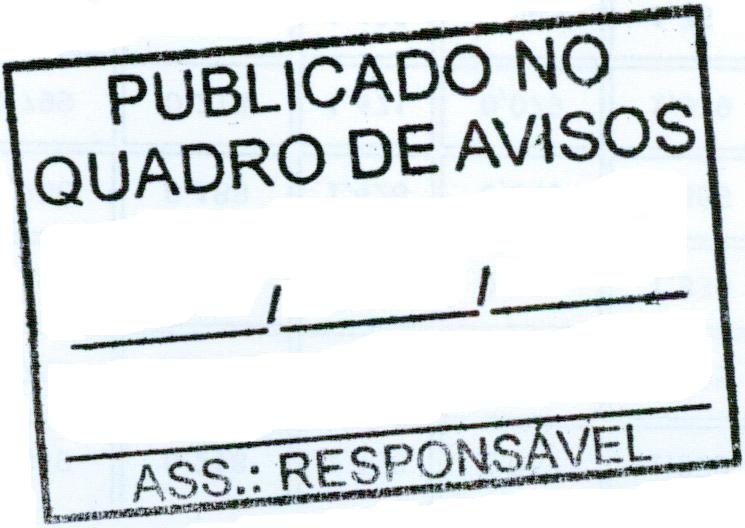 